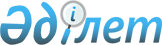 О районном бюджете на 2021-2023 годыРешение Шортандинского районного маслихата Акмолинской области от 24 декабря 2020 года № С-70/2. Зарегистрировано Департаментом юстиции Акмолинской области 14 января 2021 года № 8304.
      В соответствии с пунктом 2 статьи 9 Бюджетного кодекса Республики Казахстан от 4 декабря 2008 года, с подпунктом 1) пункта 1 статьи 6 Закона Республики Казахстан от 23 января 2001 года "О местном государственном управлении и самоуправлении в Республике Казахстан", Шортандинский районный маслихат РЕШИЛ:
      1. Утвердить районный бюджет на 2021-2023 годы, согласно приложениям 1, 2 и 3 соответственно, в том числе на 2021 год в следующих объемах:
      1) доходы – 6 299 655,7 тысяч тенге, в том числе:
      налоговые поступления – 1 122 411 тысяч тенге;
      неналоговые поступления – 12 072,8 тысяч тенге;
      поступления от продажи основного капитала – 15 910 тысяч тенге;
      поступления трансфертов – 5 149 261,9 тысяч тенге;
      2) затраты – 6 466 793,6 тысяч тенге;
      3) чистое бюджетное кредитование – 25 604,2 тысяч тенге, в том числе:
      бюджетные кредиты – 87 510 тысяч тенге;
      погашение бюджетных кредитов – 61 905,8 тысяч тенге;
      4) сальдо по операциям с финансовыми активами – 61 045,7 тысяч тенге;
      приобретение финансовых активов – 61 045,7 тысяч тенге;
      5) дефицит (профицит) бюджета – (-253 787,8) тысяч тенге;
      6) финансирование дефицита (использование профицита) бюджета – 253 787,8 тысяч тенге.
      Сноска. Пункт 1 - в редакции решения Шортандинского районного маслихата Акмолинской области от 22.12.2021 № 7С-17/3 (вводится в действие с 01.01.2021).


      2. Учесть в районном бюджете на 2021 год субвенцию в сумме 2 471 056 тысяч тенге.
      3. Учесть, что в районном бюджете на 2021 год предусмотрены объемы бюджетных субвенций, передаваемых из районного бюджета бюджетам поселков, сельских округов, в сумме 123 108 тысяч тенге, в том числе:
      поселок Шортанды – 14 041 тысяч тенге;
      поселок Жолымбет – 9 409 тысяч тенге;
      Дамсинский сельский округ – 11 089 тысяч тенге;
      Новокубанский сельский округ – 12 325 тысяч тенге;
      сельский округ Бозайгыр – 14 075 тысяч тенге;
      сельский округ Бектау – 10 334 тысяч тенге;
      Петровский сельский округ – 10 124 тысяч тенге;
      Андреевский сельский округ – 7 395 тысяч тенге;
      Раевский сельский округ – 10 886 тысяч тенге;
      Пригородный сельский округ – 13 914 тысяч тенге;
      Новоселовский сельский округ – 9 516 тысяч тенге.
      4. Учесть в районном бюджете на 2021 год бюджетные кредиты из республиканского бюджета для реализации мер социальной поддержки специалистов в сумме 87 510 тысяч тенге.
      Сноска. Пункт 4 - в редакции решения Шортандинского районного маслихата Акмолинской области от 23.11.2021 № 7С-14/2 (вводится в действие с 01.01.2021).


      5. Учесть в районном бюджете на 2021 год погашение основного долга по бюджетным кредитам, выделенных для реализации мер социальной поддержки специалистов в сумме 61 905,8 тысяч тенге.
      Сноска. Пункт 5 - в редакции решения Шортандинского районного маслихата Акмолинской области от 23.11.2021 № 7С-14/2 (вводится в действие с 01.01.2021).


      6. Учесть в районном бюджете на 2021 год выплату вознаграждения по бюджетным кредитам из республиканского бюджета для реализации мер социальной поддержки специалистов в сумме 67,7 тысяч тенге.
      Сноска. Пункт 6 - в редакции решения Шортандинского районного маслихата Акмолинской области от 23.11.2021 № 7С-14/2 (вводится в действие с 01.01.2021).


      7. Учесть специалистам в области социального обеспечения, культуры и спорта, являющимся гражданскими служащими и работающих в сельской местности, повышенные не менее чем на двадцать пять процентов должностные оклады и тарифные ставки по сравнению с окладами и ставками гражданских служащих, занимающихся этими видами деятельности в городских условиях, согласно перечню, согласованному с областным маслихатом.
      8. Утвердить резерв местного исполнительного органа района на 2021 год в сумме 0 тенге.
      Сноска. Пункт 8 - в редакции решения Шортандинского районного маслихата Акмолинской области от 23.11.2021 № 7С-14/2 (вводится в действие с 01.01.2021).


      9. Учесть в районном бюджете на 2021 год целевые трансферты из республиканского бюджета, согласно приложению 4.
      10. Учесть в районном бюджете на 2021 год целевые трансферты из областного бюджета, согласно приложению 5.
      11. Учесть в районном бюджете на 2021 год целевые трансферты за счет средств местного бюджета, согласно приложению 6.
      11-1. Учесть в районном бюджете свободные остатки бюджетных средств в сумме 228 205,7 тысяч тенге, образовавшиеся по состоянию на 1 января 2021 года.
      Сноска. Решение дополнено пунктом 11-1 в соответствии с решением Шортандинского районного маслихата Акмолинской области от 05.03.2021 № 7С-2/2 (вводится в действие с 01.01.2021); в редакции решения Шортандинского районного маслихата Акмолинской области от 23.11.2021 № 7С-14/2 (вводится в действие с 01.01.2021).


      12. Настоящее решение вступает в силу со дня государственной регистрации в Департаменте юстиции Акмолинской области и вводится в действие с 1 января 2021 года.
      "СОГЛАСОВАНО" Районный бюджет на 2021 год
      Сноска. Приложение 1 - в редакции решения Шортандинского районного маслихата Акмолинской области от 22.12.2021 № 7С-17/3 (вводится в действие с 01.01.2021). Районный бюджет на 2022 год Районный бюджет на 2023 год Целевые трансферты из республиканского бюджета на 2021 год
      Сноска. Приложение 4 - в редакции решения Шортандинского районного маслихата Акмолинской области от 22.12.2021 № 7С-17/3 (вводится в действие с 01.01.2021). Целевые трансферты из областного бюджета на 2021 год
      Сноска. Приложение 5 - в редакции решения Шортандинского районного маслихата Акмолинской области от 22.12.2021 № 7С-17/3 (вводится в действие с 01.01.2021). Целевые трансферты за счет средств местного бюджета на 2021 год
      Сноска. Приложение 6 - в редакции решения Шортандинского районного маслихата Акмолинской области от 23.11.2021 № 7С-14/2 (вводится в действие с 01.01.2021).
					© 2012. РГП на ПХВ «Институт законодательства и правовой информации Республики Казахстан» Министерства юстиции Республики Казахстан
				
      Председатель сессииШортандинского районного маслихата

А.Хабовский

      Секретарь Шортандинского районного маслихата

Д.Отаров

      Акимат Шортандинского района
Приложение 1 к решению
Шортандинского районного
маслихата № С-70/2
от 24 декабря 2020 года
Функциональная группа
Функциональная группа
Функциональная группа
Функциональная группа
Функциональная группа
Сумма,тысяч тенге
Категория
Категория
Категория
Категория
Категория
Сумма,тысяч тенге
Функциональная подгруппа
Класс
Функциональная подгруппа
Класс
Функциональная подгруппа
Класс
Функциональная подгруппа
Класс
Сумма,тысяч тенге
Администратор бюджетных программ
Администратор бюджетных программ
Администратор бюджетных программ
Сумма,тысяч тенге
Подкласс 
Подкласс 
Подкласс 
Сумма,тысяч тенге
Программа
Программа
Сумма,тысяч тенге
1
2
3
4
5
6
I. Доходы
6299655,7
1
Налоговые поступления
1122411
01
Подоходный налог 
1300
2
Индивидуальный подоходный налог
1300
03
Социальный налог
631400
1
Социальный налог
631400
04
Hалоги на собственность
401460
1
Hалоги на имущество
401460
05
Внутренние налоги на товары, работы и услуги
82346
2
Акцизы
4340
3
Поступления за использование природных и других ресурсов
66399
4
Сборы за ведение предпринимательской и профессиональной деятельности 
11607
08
Обязательные платежи, взимаемые за совершение юридически значимых действий и (или) выдачу документов уполномоченными на то государственными органами или должностными лицами
5905
1
Государственная пошлина
5905
2
Неналоговые поступления
12072,8
01
Доходы от государственной собственности
6504,7
5
Доходы от аренды имущества, находящегося в государственной собственности
6434
7
Вознаграждения по кредитам, выданным из государственного бюджета
67,7
9
Прочие доходы от государственной собственности
3
04
Штрафы, пени, санкции, взыскания, налагаемые государственными учреждениями, финансируемыми из государственного бюджета, а также содержащимися и финансируемыми из бюджета (сметы расходов) Национального Банка Республики Казахстан
1245
1
Штрафы, пени, санкции, взыскания, налагаемые государственными учреждениями, финансируемыми из государственного бюджета, а также содержащимися и финансируемыми из бюджета (сметы расходов) Национального Банка Республики Казахстан, за исключением поступлений от организаций нефтяного сектора и в Фонд компенсации потерпевшим
1245
06
Прочие неналоговые поступления
4323,1
1
Прочие неналоговые поступления
4323,1
3
Поступления от продажи основного капитала
15910
01
Продажа государственного имущества, закрепленного за государственными учреждениями
5020
1
Продажа государственного имущества, закрепленного за государственными учреждениями
5020
03
Продажа земли и нематериальных активов
10890
1
Продажа земли
10890
4
Поступления трансфертов
5149261,9
01
Трансферты из нижестоящих органов государственного управления
6,7
3
Трансферты из бюджетов городов районного значения, сел, поселков, сельских округов
6,7
02
Трансферты из вышестоящих органов государственного управления
5149255,2
2
Трансферты из областного бюджета
5149255,2
II. Затраты
6466793,6
01
Государственные услуги общего характера
548533,2
1
Представительные, исполнительные и другие органы, выполняющие общие функции государственного управления
163930,4
112
Аппарат маслихата района (города областного значения)
34743
001
Услуги по обеспечению деятельности маслихата района (города областного значения)
34743
122
Аппарат акима района (города областного значения)
129187,4
001
Услуги по обеспечению деятельности акима района (города областного значения)
119397,4
003
Капитальные расходы государственного органа
9790
2
Финансовая деятельность
1153,6
459
Отдел экономики и финансов района (города областного значения)
1153,6
003
Проведение оценки имущества в целях налогообложения
1028,6
010
Приватизация, управление коммунальным имуществом, постприватизационная деятельность и регулирование споров, связанных с этим
125
9
Прочие государственные услуги общего характера
383449,2
458
Отдел жилищно-коммунального хозяйства, пассажирского транспорта и автомобильных дорог района (города областного значения)
257650
001
Услуги по реализации государственной политики на местном уровне в области жилищно-коммунального хозяйства, пассажирского транспорта и автомобильных дорог
16108,1
113
Целевые текущие трансферты нижестоящим бюджетам 
241541,9
459
Отдел экономики и финансов района (города областного значения)
117229,9
001
Услуги по реализации государственной политики в области формирования и развития экономической политики, государственного планирования, исполнения бюджета и управления коммунальной собственностью района (города областного значения)
37367,8
113
Целевые текущие трансферты нижестоящим бюджетам
79862,1
494
Отдел предпринимательства и промышленности района (города областного значения)
8569,3
001
Услуги по реализации государственной политики на местном уровне в области развития предпринимательства и промышленности
8569,3
02
Оборона
9953,6
1
Военные нужды
5831,7
122
Аппарат акима района (города областного значения)
5831,7
005
Мероприятия в рамках исполнения всеобщей воинской обязанности
5831,7
2
Организация работы по чрезвычайным ситуациям
4121,9
122
Аппарат акима района (города областного значения)
4121,9
006
Предупреждение и ликвидация чрезвычайных ситуаций масштаба района (города областного значения)
3461,9
007
Мероприятия по профилактике и тушению степных пожаров районного (городского) масштаба, а также пожаров в населенных пунктах, в которых не созданы органы государственной противопожарной службы
660
03
Общественный порядок, безопасность, правовая, судебная, уголовно-исполнительная деятельность
1182,6
6
Уголовно-исполнительная система
282,6
451
Отдел занятости и социальных программ района (города областного значения)
282,6
039
Организация и осуществление социальной адаптации и реабилитации лиц, отбывших уголовные наказания
282,6
9
Прочие услуги в области общественного порядка и безопасности
900
458
Отдел жилищно-коммунального хозяйства, пассажирского транспорта и автомобильных дорог района (города областного значения)
900
021
Обеспечение безопасности дорожного движения в населенных пунктах
900
06
Социальная помощь и социальное обеспечение
277185,5
1
Социальное обеспечение
7896,8
451
Отдел занятости и социальных программ района (города областного значения)
7896,8
005
Государственная адресная социальная помощь
7896,8
2
Социальная помощь
208808,5
451
Отдел занятости и социальных программ района (города областного значения)
208808,5
002
Программа занятости
79067,3
004
Оказание социальной помощи на приобретение топлива специалистам здравоохранения, образования, социального обеспечения, культуры, спорта и ветеринарии в сельской местности в соответствии с законодательством Республики Казахстан
39774
007
Социальная помощь отдельным категориям нуждающихся граждан по решениям местных представительных органов
33502,1
010
Материальное обеспечение детей-инвалидов, воспитывающихся и обучающихся на дому
652
017
Обеспечение нуждающихся инвалидов протезно-ортопедическими, сурдотехническими и тифлотехническими средствами, специальными средствами передвижения, обязательными гигиеническими средствами, а также предоставление услуг санаторно-курортного лечения, специалиста жестового языка, индивидуальных помощников в соответствии с индивидуальной программой реабилитации
17206,3
023
Обеспечение деятельности центров занятости населения
38606,8
9
Прочие услуги в области социальной помощи и социального обеспечения
60480,2
451
Отдел занятости и социальных программ района (города областного значения)
60480,2
001
Услуги по реализации государственной политики на местном уровне в области обеспечения занятости и реализации социальных программ для населения
30885,8
011
Оплата услуг по зачислению, выплате и доставке пособий и других социальных выплат
306
050
Обеспечение прав и улучшение качества жизни инвалидов в Республике Казахстан
8524,4
054
Размещение государственного социального заказа в неправительственных организациях
15445
113
Целевые текущие трансферты нижестоящим бюджетам
5319
07
Жилищно-коммунальное хозяйство
1572123,4
1
Жилищное хозяйство
868319,2
458
Отдел жилищно-коммунального хозяйства, пассажирского транспорта и автомобильных дорог района (города областного значения)
7378
003
Организация сохранения государственного жилищного фонда
5778
031
Изготовление технических паспортов на объекты кондоминиумов
1600
463
Отдел земельных отношений района (города областного значения)
23453,6
016
Изъятие земельных участков для государственных нужд
23453,6
467
Отдел строительства района (города областного значения)
837487,6
003
Проектирование и (или) строительство, реконструкция жилья коммунального жилищного фонда
329996,2
004
Проектирование, развитие и (или) обустройство инженерно-коммуникационной инфраструктуры 
507491,4
2
Коммунальное хозяйство
644326,4
458
Отдел жилищно-коммунального хозяйства, пассажирского транспорта и автомобильных дорог района (города областного значения)
164489,4
012
Функционирование системы водоснабжения и водоотведения
118390,4
026
Организация эксплуатации тепловых сетей, находящихся в коммунальной собственности районов (городов областного значения)
46099
467
Отдел строительства района (города областного значения)
479837
005
Развитие коммунального хозяйства
4026,9
058
Развитие системы водоснабжения и водоотведения в сельских населенных пунктах
475810,1
3
Благоустройство населенных пунктов
59477,8
458
Отдел жилищно-коммунального хозяйства, пассажирского транспорта и автомобильных дорог района (города областного значения)
59477,8
015
Освещение улиц в населенных пунктах
28412,3
016
Обеспечение санитарии населенных пунктов
14943
018
Благоустройство и озеленение населенных пунктов
16122,5
08
Культура, спорт, туризм и информационное пространство
499094,4
1
Деятельность в области культуры
130214,7
455
Отдел культуры и развития языков района (города областного значения)
130214,7
003
Поддержка культурно-досуговой работы
130214,7
2
Спорт
256947
465
Отдел физической культуры и спорта района (города областного значения)
255397
001
Услуги по реализации государственной политики на местном уровне в сфере физической культуры и спорта
14032,6
004
Капитальные расходы государственного органа
107942,6
005
Развитие массового спорта и национальных видов спорта
103370,9
006
Проведение спортивных соревнований на районном (города областного значения) уровне
2292,9
007
Подготовка и участие членов сборных команд района (города областного значения) по различным видам спорта на областных спортивных соревнованиях
6802
113
Целевые текущие трансферты нижестоящим бюджетам
20956
467
Отдел строительства района (города областного значения)
1550
008
Развитие объектов спорта
1550
3
Информационное пространство
63551,4
455
Отдел культуры и развития языков района (города областного значения)
57052,4
006
Функционирование районных (городских) библиотек
49139,2
007
Развитие государственного языка и других языков народа Казахстана
7913,2
456
Отдел внутренней политики района (города областного значения)
6499
002
Услуги по проведению государственной информационной политики
6499
9
Прочие услуги по организации культуры, спорта, туризма и информационного пространства
48381,3
455
Отдел культуры и развития языков района (города областного значения)
9659,5
001
Услуги по реализации государственной политики на местном уровне в области развития языков и культуры
7555
032
Капитальные расходы подведомственных государственных учреждений и организаций
2104,5
456
Отдел внутренней политики района (города областного значения)
38721,8
001
Услуги по реализации государственной политики на местном уровне в области информации, укрепления государственности и формирования социального оптимизма граждан
27542,3
003
Реализация мероприятий в сфере молодежной политики
11179,5
09
Топливно-энергетический комплекс и недропользование
5852,1
1
Топливо и энергетика
5852,1
467
Отдел строительства района (города областного значения)
5852,1
009
Развитие теплоэнергетической системы
5852,1
10
Сельское, водное, лесное, рыбное хозяйство, особо охраняемые природные территории, охрана окружающей среды и животного мира, земельные отношения
96511,5
1
Сельское хозяйство
27969,1
462
Отдел сельского хозяйства района (города областного значения)
23601,6
001
Услуги по реализации государственной политики на местном уровне в сфере сельского хозяйства
23601,6
467
Отдел строительства района (города областного значения)
4367,5
010
Развитие объектов сельского хозяйства
4367,5
6
Земельные отношения
43527,4
463
Отдел земельных отношений района (города областного значения)
43527,4
001
Услуги по реализации государственной политики в области регулирования земельных отношений на территории района (города областного значения)
28290,4
006
Землеустройство, проводимое при установлении границ районов, городов областного значения, районного значения, сельских округов, поселков, сел
15237
9
Прочие услуги в области сельского, водного, лесного, рыбного хозяйства, охраны окружающей среды и земельных отношений
25015
459
Отдел экономики и финансов района (города областного значения)
25015
099
Реализация мер по оказанию социальной поддержки специалистов
25015
11
Промышленность, архитектурная, градостроительная и строительная деятельность
51406,8
2
Архитектурная, градостроительная и строительная деятельность
51406,8
467
Отдел строительства района (города областного значения)
25425,4
001
Услуги по реализации государственной политики на местном уровне в области строительства
25425,4
468
Отдел архитектуры и градостроительства района (города областного значения)
25981,4
001
Услуги по реализации государственной политики в области архитектуры и градостроительства на местном уровне
8982,6
003
Разработка схем градостроительного развития территории района и генеральных планов населенных пунктов
16998,8
12
Транспорт и коммуникации
644872,9
1
Автомобильный транспорт
634222,1
458
Отдел жилищно-коммунального хозяйства, пассажирского транспорта и автомобильных дорог района (города областного значения)
634222,1
023
Обеспечение функционирования автомобильных дорог
44449,9
045
Капитальный и средний ремонт автомобильных дорог районного значения и улиц населенных пунктов
300615,2
051
Реализация приоритетных проектов транспортной инфраструктуры
289157
9
Прочие услуги в сфере транспорта и коммуникаций
10650,8
458
Отдел жилищно-коммунального хозяйства, пассажирского транспорта и автомобильных дорог района (города областного значения)
10650,8
037
Субсидирование пассажирских перевозок по социально-значимым городским (сельским), пригородным и внутрирайонным сообщениям
10650,8
13
Прочие
63000
9
Прочие
63000
458
Отдел жилищно-коммунального хозяйства, пассажирского транспорта и автомобильных дорог района (города областного значения)
63000
062
Реализация мероприятий по социальной и инженерной инфраструктуре в сельских населенных пунктах в рамках проекта "Ауыл-Ел бесігі"
63000
459
Отдел экономики и финансов района (города областного значения)
0
012
Резерв местного исполнительного органа района (города областного значения)
0
14
Обслуживание долга
37406,3
1
Обслуживание долга
37406,3
459
Отдел экономики и финансов района (города областного значения)
37406,3
021
Обслуживание долга местных исполнительных органов по выплате вознаграждений и иных платежей по займам из областного бюджета
37406,3
15
Трансферты
2659671,3
1
Трансферты
2659671,3
459
Отдел экономики и финансов района (города областного значения)
2659671,3
006
Возврат неиспользованных (недоиспользованных) целевых трансфертов
1597,3
024
Целевые текущие трансферты из нижестоящего бюджета на компенсацию потерь вышестоящего бюджета в связи с изменением законодательства
2534966
038
Субвенции
123108
IІІ. Чистое бюджетное кредитование
25604,2
Бюджетные кредиты
87510
10
Сельское, водное, лесное, рыбное хозяйство, особо охраняемые природные территории, охрана окружающей среды и животного мира, земельные отношения
87510
9
Прочие услуги в области сельского, водного, лесного, рыбного хозяйства, охраны окружающей среды и земельных отношений
87510
459
Отдел экономики и финансов района (города областного значения)
87510
018
Бюджетные кредиты для реализации мер социальной поддержки специалистов 
87510
5
Погашение бюджетных кредитов
61905,8
01
Погашение бюджетных кредитов
61905,8
1
Погашение бюджетных кредитов, выданных из государственного бюджета
61905,8
ІV. Сальдо по операциям с финансовыми активами
61045,7
Приобретение финансовых активов
61045,7
13
Прочие
61045,7
9
Прочие
61045,7
458
Отдел жилищно-коммунального хозяйства, пассажирского транспорта и автомобильных дорог района (города областного значения)
61045,7
065
Формирование или увеличение уставного капитала юридических лиц
61045,7
V. Дефицит (профицит) бюджета
-253787,8
VI. Финансирование дефицита (использование профицита) бюджета
253787,8
16
Погашение займов
22,1
1
Погашение займов
22,1
459
Отдел экономики и финансов района (города областного значения)
22,1
022
Возврат неиспользованных бюджетных кредитов, выданных из местного бюджета
22,1Приложение 2 к решению
Шортандинского районного
маслихата № С-70/2
от 24 декабря 2020 года
Функциональная группа
Категория
Функциональная группа
Категория
Функциональная группа
Категория
Функциональная группа
Категория
Функциональная группа
Категория
Сумма,тысяч тенге
Функциональная подгруппа
Класс
Функциональная подгруппа
Класс
Функциональная подгруппа
Класс
Функциональная подгруппа
Класс
Сумма,тысяч тенге
Администратор бюджетных программ
Администратор бюджетных программ
Администратор бюджетных программ
Сумма,тысяч тенге
Подкласс 
Подкласс 
Подкласс 
Сумма,тысяч тенге
Программа
Программа
Сумма,тысяч тенге
1
2
3
4
5
6
I. Доходы
3617917
1
Налоговые поступления
1156084
01
Подоходный налог 
1339
2
Индивидуальный подоходный налог
1339
03
Социальный налог
633884
1
Социальный налог
633884
04
Hалоги на собственность
433311
1
Hалоги на имущество
433311
05
Внутренние налоги на товары, работы и услуги
81834
2
Акцизы
2941
3
Поступления за использование природных и других ресурсов
67666
4
Сборы за ведение предпринимательской и профессиональной деятельности 
11227
08
Обязательные платежи, взимаемые за совершение юридически значимых действий и (или) выдачу документов уполномоченными на то государственными органами или должностными лицами
5716
1
Государственная пошлина
5716
2
Неналоговые поступления
15450
01
Доходы от государственной собственности
7950
5
Доходы от аренды имущества, находящегося в государственной собственности
7950
06
Прочие неналоговые поступления
7500
1
Прочие неналоговые поступления
7500
3
Поступления от продажи основного капитала
16387
01
Продажа государственного имущества, закрепленного за государственными учреждениями
5170
1
Продажа государственного имущества, закрепленного за государственными учреждениями
5170
03
Продажа земли и нематериальных активов
11217
1
Продажа земли
11217
4
Поступления трансфертов
2429996
02
Трансферты из вышестоящих органов государственного управления
2429996
2
Трансферты из областного бюджета
2429996
II. Затраты
3617917
01
Государственные услуги общего характера
193784
1
Представительные, исполнительные и другие органы, выполняющие общие функции государственного управления
137609
112
Аппарат маслихата района (города областного значения)
32334
001
Услуги по обеспечению деятельности маслихата района (города областного значения)
32334
122
Аппарат акима района (города областного значения)
105275
001
Услуги по обеспечению деятельности акима района (города областного значения)
105275
2
Финансовая деятельность
2440
459
Отдел экономики и финансов района (города областного значения)
2440
003
Проведение оценки имущества в целях налогообложения
1500
010
Приватизация, управление коммунальным имуществом, постприватизационная деятельность и регулирование споров, связанных с этим
940
9
Прочие государственные услуги общего характера
53735
458
Отдел жилищно-коммунального хозяйства, пассажирского транспорта и автомобильных дорог района (города областного значения)
13914
001
Услуги по реализации государственной политики на местном уровне в области жилищно-коммунального хозяйства, пассажирского транспорта и автомобильных дорог
13914
459
Отдел экономики и финансов района (города областного значения)
31805
001
Услуги по реализации государственной политики в области формирования и развития экономической политики, государственного планирования, исполнения бюджета и управления коммунальной собственностью района (города областного значения)
31805
494
Отдел предпринимательства и промышленности района (города областного значения)
8016
001
Услуги по реализации государственной политики на местном уровне в области развития предпринимательства и промышленности
8016
02
Оборона
13052
1
Военные нужды
7852
122
Аппарат акима района (города областного значения)
7852
005
Мероприятия в рамках исполнения всеобщей воинской обязанности
7852
2
Организация работы по чрезвычайным ситуациям
5200
122
Аппарат акима района (города областного значения)
5200
006
Предупреждение и ликвидация чрезвычайных ситуаций масштаба района (города областного значения)
5000
007
Мероприятия по профилактике и тушению степных пожаров районного (городского) масштаба, а также пожаров в населенных пунктах, в которых не созданы органы государственной противопожарной службы
200
06
Социальная помощь и социальное обеспечение
99218
2
Социальная помощь
72358
451
Отдел занятости и социальных программ района (города областного значения)
72358
002
Программа занятости
4000
007
Социальная помощь отдельным категориям нуждающихся граждан по решениям местных представительных органов
31099
010
Материальное обеспечение детей-инвалидов, воспитывающихся и обучающихся на дому
902
017
Обеспечение нуждающихся инвалидов обязательными гигиеническими средствами и предоставление услуг специалистами жестового языка, индивидуальными помощниками в соответствии с индивидуальной программой реабилитации инвалида
16445
023
Обеспечение деятельности центров занятости населения
19912
9
Прочие услуги в области социальной помощи и социального обеспечения
26860
451
Отдел занятости и социальных программ района (города областного значения)
26860
001
Услуги по реализации государственной политики на местном уровне в области обеспечения занятости и реализации социальных программ для населения
26533
011
Оплата услуг по зачислению, выплате и доставке пособий и других социальных выплат
327
07
Жилищно-коммунальное хозяйство
23634
1
Жилищное хозяйство
2972
458
Отдел жилищно-коммунального хозяйства, пассажирского транспорта и автомобильных дорог района (города областного значения)
2972
003
Организация сохранения государственного жилищного фонда
2972
2
Коммунальное хозяйство
17824
458
Отдел жилищно-коммунального хозяйства, пассажирского транспорта и автомобильных дорог района (города областного значения)
17824
012
Функционирование системы водоснабжения и водоотведения
17824
3
Благоустройство населенных пунктов
2838
458
Отдел жилищно-коммунального хозяйства, пассажирского транспорта и автомобильных дорог района (города областного значения)
2838
015
Освещение улиц в населенных пунктах
1488
018
Благоустройство и озеленение населенных пунктов
1350
08
Культура, спорт, туризм и информационное пространство
259235
1
Деятельность в области культуры
89082
455
Отдел культуры и развития языков района (города областного значения)
89082
003
Поддержка культурно-досуговой работы
89082
2
Спорт
82231
465
Отдел физической культуры и спорта района (города областного значения)
82231
001
Услуги по реализации государственной политики на местном уровне в сфере физической культуры и спорта
11042
005
Развитие массового спорта и национальных видов спорта
56092
006
Проведение спортивных соревнований на районном (города областного значения) уровне
2699
007
Подготовка и участие членов сборных команд района (города областного значения) по различным видам спорта на областных спортивных соревнованиях
12398
3
Информационное пространство
53865
455
Отдел культуры и развития языков района (города областного значения)
46230
006
Функционирование районных (городских) библиотек
38245
007
Развитие государственного языка и других языков народа Казахстана
7985
456
Отдел внутренней политики района (города областного значения)
7635
002
Услуги по проведению государственной информационной политики
7635
9
Прочие услуги по организации культуры, спорта, туризма и информационного пространства
34057
455
Отдел культуры и развития языков района (города областного значения)
9397
001
Услуги по реализации государственной политики на местном уровне в области развития языков и культуры
7697
032
Капитальные расходы подведомственных государственных учреждений и организаций
1700
456
Отдел внутренней политики района (города областного значения)
24660
001
Услуги по реализации государственной политики на местном уровне в области информации, укрепления государственности и формирования социального оптимизма граждан
16572
003
Реализация мероприятий в сфере молодежной политики
8088
10
Сельское, водное, лесное, рыбное хозяйство, особо охраняемые природные территории, охрана окружающей среды и животного мира, земельные отношения
382052
1
Сельское хозяйство
21171
462
Отдел сельского хозяйства района (города областного значения)
21171
001
Услуги по реализации государственной политики на местном уровне в сфере сельского хозяйства
21171
6
Земельные отношения
19439
463
Отдел земельных отношений района (города областного значения)
19439
001
Услуги по реализации государственной политики в области регулирования земельных отношений на территории района (города областного значения)
19439
9
Прочие услуги в области сельского, водного, лесного, рыбного хозяйства, охраны окружающей среды и земельных отношений
341442
459
Отдел экономики и финансов района (города областного значения)
341442
099
Реализация мер по оказанию социальной поддержки специалистов
341442
11
Промышленность, архитектурная, градостроительная и строительная деятельность
23541
2
Архитектурная, градостроительная и строительная деятельность
23541
467
Отдел строительства района (города областного значения)
14706
001
Услуги по реализации государственной политики на местном уровне в области строительства
14706
468
Отдел архитектуры и градостроительства района (города областного значения)
8835
001
Услуги по реализации государственной политики в области архитектуры и градостроительства на местном уровне
8835
12
Транспорт и коммуникации
9880
9
Прочие услуги в сфере транспорта и коммуникаций
9880
458
Отдел жилищно-коммунального хозяйства, пассажирского транспорта и автомобильных дорог района (города областного значения)
9880
037
Субсидирование пассажирских перевозок по социально-значимым городским (сельским), пригородным и внутрирайонным сообщениям
9880
13
Прочие
23758
9
Прочие
23758
459
Отдел экономики и финансов района (города областного значения)
23758
012
Резерв местного исполнительного органа района (города областного значения) 
23758
14
Обслуживание долга
37339
1
Обслуживание долга
37339
459
Отдел экономики и финансов района (города областного значения)
37339
021
Обслуживание долга местных исполнительных органов по выплате вознаграждений и иных платежей по займам из областного бюджета
37339
15
Трансферты
2552424
1
Трансферты
2552424
459
Отдел экономики и финансов района (города областного значения)
2552424
024
Целевые текущие трансферты из нижестоящего бюджета на компенсацию потерь вышестоящего бюджета в связи с изменением законодательства
2429996
038
Субвенции
122428
ІV. Сальдо по операциям с финансовыми активами
0
Приобретение финансовых активов
0
V. Дефицит (профицит) бюджета
0
VI. Финансирование дефицита (использование профицита) бюджета
0Приложение 3 к решению
Шортандинского районного
маслихата № С-70/2
от 24 декабря 2020 года
Функциональная группа
Категория
Функциональная группа
Категория
Функциональная группа
Категория
Функциональная группа
Категория
Функциональная группа
Категория
Сумма,тысяч тенге
Функциональная подгруппа
Класс
Функциональная подгруппа
Класс
Функциональная подгруппа
Класс
Функциональная подгруппа
Класс
Сумма,тысяч тенге
Администратор бюджетных программ
Администратор бюджетных программ
Администратор бюджетных программ
Сумма,тысяч тенге
Подкласс 
Подкласс 
Подкласс 
Сумма,тысяч тенге
Программа
Программа
Сумма,тысяч тенге
1
2
3
4
5
6
I. Доходы
1223558
1
Налоговые поступления
1190765
01
Подоходный налог 
1379
2
Индивидуальный подоходный налог
1379
03
Социальный налог
652900
1
Социальный налог
652900
04
Hалоги на собственность
446310
1
Hалоги на имущество
446310
05
Внутренние налоги на товары, работы и услуги
84289
2
Акцизы
3029
3
Поступления за использование природных и других ресурсов
69696
4
Сборы за ведение предпринимательской и профессиональной деятельности 
11564
08
Обязательные платежи, взимаемые за совершение юридически значимых действий и (или) выдачу документов уполномоченными на то государственными органами или должностными лицами
5887
1
Государственная пошлина
5887
2
Неналоговые поступления
15914
01
Доходы от государственной собственности
7914
5
Доходы от аренды имущества, находящегося в государственной собственности
7914
06
Прочие неналоговые поступления
8000
1
Прочие неналоговые поступления
8000
3
Поступления от продажи основного капитала
16879
01
Продажа государственного имущества, закрепленного за государственными учреждениями
5326
1
Продажа государственного имущества, закрепленного за государственными учреждениями
5326
03
Продажа земли и нематериальных активов
11553
1
Продажа земли
11553
II. Затраты
1223558
01
Государственные услуги общего характера
198403
1
Представительные, исполнительные и другие органы, выполняющие общие функции государственного управления
141102
112
Аппарат маслихата района (города областного значения)
33027
001
Услуги по обеспечению деятельности маслихата района (города областного значения)
33027
122
Аппарат акима района (города областного значения)
108075
001
Услуги по обеспечению деятельности акима района (города областного значения)
108075
2
Финансовая деятельность
2460
459
Отдел экономики и финансов района (города областного значения)
2460
003
Проведение оценки имущества в целях налогообложения
1500
010
Приватизация, управление коммунальным имуществом, постприватизационная деятельность и регулирование споров, связанных с этим
960
9
Прочие государственные услуги общего характера
54841
458
Отдел жилищно-коммунального хозяйства, пассажирского транспорта и автомобильных дорог района (города областного значения)
14178
001
Услуги по реализации государственной политики на местном уровне в области жилищно-коммунального хозяйства, пассажирского транспорта и автомобильных дорог
14178
459
Отдел экономики и финансов района (города областного значения)
32512
001
Услуги по реализации государственной политики в области формирования и развития экономической политики, государственного планирования, исполнения бюджета и управления коммунальной собственностью района (города областного значения)
32512
494
Отдел предпринимательства и промышленности района (города областного значения)
8151
001
Услуги по реализации государственной политики на местном уровне в области развития предпринимательства и промышленности
8151
02
Оборона
13601
1
Военные нужды
8401
122
Аппарат акима района (города областного значения)
8401
005
Мероприятия в рамках исполнения всеобщей воинской обязанности
8401
2
Организация работы по чрезвычайным ситуациям
5200
122
Аппарат акима района (города областного значения)
5200
006
Предупреждение и ликвидация чрезвычайных ситуаций масштаба района (города областного значения)
5000
007
Мероприятия по профилактике и тушению степных пожаров районного (городского) масштаба, а также пожаров в населенных пунктах, в которых не созданы органы государственной противопожарной службы
200
06
Социальная помощь и социальное обеспечение
103262
2
Социальная помощь
76138
451
Отдел занятости и социальных программ района (города областного значения)
76138
002
Программа занятости
4000
007
Социальная помощь отдельным категориям нуждающихся граждан по решениям местных представительных органов
33276
010
Материальное обеспечение детей-инвалидов, воспитывающихся и обучающихся на дому
965
017
Обеспечение нуждающихся инвалидов обязательными гигиеническими средствами и предоставление услуг специалистами жестового языка, индивидуальными помощниками в соответствии с индивидуальной программой реабилитации инвалида
17597
023
Обеспечение деятельности центров занятости населения
20300
9
Прочие услуги в области социальной помощи и социального обеспечения
27124
451
Отдел занятости и социальных программ района (города областного значения)
27124
001
Услуги по реализации государственной политики на местном уровне в области обеспечения занятости и реализации социальных программ для населения
26774
011
Оплата услуг по зачислению, выплате и доставке пособий и других социальных выплат
350
07
Жилищно-коммунальное хозяйство
25243
1
Жилищное хозяйство
3180
458
Отдел жилищно-коммунального хозяйства, пассажирского транспорта и автомобильных дорог района (города областного значения)
3180
003
Организация сохранения государственного жилищного фонда
3180
2
Коммунальное хозяйство
19071
458
Отдел жилищно-коммунального хозяйства, пассажирского транспорта и автомобильных дорог района (города областного значения)
19071
012
Функционирование системы водоснабжения и водоотведения
19071
3
Благоустройство населенных пунктов
2992
458
Отдел жилищно-коммунального хозяйства, пассажирского транспорта и автомобильных дорог района (города областного значения)
2992
015
Освещение улиц в населенных пунктах
1592
018
Благоустройство и озеленение населенных пунктов
1400
08
Культура, спорт, туризм и информационное пространство
263488
1
Деятельность в области культуры
90570
455
Отдел культуры и развития языков района (города областного значения)
90570
003
Поддержка культурно-досуговой работы
90570
2
Спорт
83458
465
Отдел физической культуры и спорта района (города областного значения)
83458
001
Услуги по реализации государственной политики на местном уровне в сфере физической культуры и спорта
11213
005
Развитие массового спорта и национальных видов спорта
56092
006
Проведение спортивных соревнований на районном (города областного значения) уровне
2887
007
Подготовка и участие членов сборных команд района (города областного значения) по различным видам спорта на областных спортивных соревнованиях
13266
3
Информационное пространство
54622
455
Отдел культуры и развития языков района (города областного значения)
46452
006
Функционирование районных (городских) библиотек
38391
007
Развитие государственного языка и других языков народа Казахстана
8061
456
Отдел внутренней политики района (города областного значения)
8170
002
Услуги по проведению государственной информационной политики
8170
9
Прочие услуги по организации культуры, спорта, туризма и информационного пространства
34838
455
Отдел культуры и развития языков района (города областного значения)
9547
001
Услуги по реализации государственной политики на местном уровне в области развития языков и культуры
7797
032
Капитальные расходы подведомственных государственных учреждений и организаций
1750
456
Отдел внутренней политики района (города областного значения)
25291
001
Услуги по реализации государственной политики на местном уровне в области информации, укрепления государственности и формирования социального оптимизма граждан
17087
003
Реализация мероприятий в сфере молодежной политики
8204
10
Сельское, водное, лесное, рыбное хозяйство, особо охраняемые природные территории, охрана окружающей среды и животного мира, земельные отношения
406815
1
Сельское хозяйство
21506
462
Отдел сельского хозяйства района (города областного значения)
21506
001
Услуги по реализации государственной политики на местном уровне в сфере сельского хозяйства
21506
6
Земельные отношения
19761
463
Отдел земельных отношений района (города областного значения)
19761
001
Услуги по реализации государственной политики в области регулирования земельных отношений на территории района (города областного значения)
19761
9
Прочие услуги в области сельского, водного, лесного, рыбного хозяйства, охраны окружающей среды и земельных отношений
365548
459
Отдел экономики и финансов района (города областного значения)
365548
099
Реализация мер по оказанию социальной поддержки специалистов
365548
11
Промышленность, архитектурная, градостроительная и строительная деятельность
24060
2
Архитектурная, градостроительная и строительная деятельность
24060
467
Отдел строительства района (города областного значения)
15125
001
Услуги по реализации государственной политики на местном уровне в области строительства
15125
468
Отдел архитектуры и градостроительства района (города областного значения)
8935
001
Услуги по реализации государственной политики в области архитектуры и градостроительства на местном уровне
8935
12
Транспорт и коммуникации
10570
9
Прочие услуги в сфере транспорта и коммуникаций
10570
458
Отдел жилищно-коммунального хозяйства, пассажирского транспорта и автомобильных дорог района (города областного значения)
10570
037
Субсидирование пассажирских перевозок по социально-значимым городским (сельским), пригородным и внутрирайонным сообщениям
10570
13
Прочие
24471
9
Прочие
24471
459
Отдел экономики и финансов района (города областного значения)
24471
012
Резерв местного исполнительного органа района (города областного значения) 
24471
14
Обслуживание долга
37339
1
Обслуживание долга
37339
459
Отдел экономики и финансов района (города областного значения)
37339
021
Обслуживание долга местных исполнительных органов по выплате вознаграждений и иных платежей по займам из областного бюджета
37339
15
Трансферты
116306
1
Трансферты
116306
459
Отдел экономики и финансов района (города областного значения)
116306
038
Субвенции
116306
ІV. Сальдо по операциям с финансовыми активами
0
Приобретение финансовых активов
0
V. Дефицит (профицит) бюджета
0
VI. Финансирование дефицита (использование профицита) бюджета
0Приложение 4 к решению
Шортандинского районного
маслихата № С-70/2
от 24 декабря 2020 года
Наименование
Сумма,тысяч тенге
Целевые текущие трансферты
477999,8
в том числе:
на выплату государственной адресной социальной помощи
6259
на увеличение норм обеспечения инвалидов обязательными гигиеническими средствами
6666,3
на расширение перечня технических вспомогательных (компенсаторных) средств
1858,1
на обеспечение инвалидов протезно-ортопедическими, сурдотехническими и тифлотехническими средствами, специальными средствами передвижения, а также предоставление услуг санаторно-курортного лечения в соответствии с индивидуальной программой реабилитации инвалида
2024,8
на установление доплат к должностному окладу за особые условия труда в организациях культуры и архивных учреждениях управленческому и основному персоналу государственных организаций культуры и архивных учреждений
18456
на предоставление государственных грантов на реализацию новых бизнес-идей, в том числе молодежь категории NEET, члены малообеспеченных многодетных семей, малообеспеченные трудоспособные инвалиды
15168,4
на оказание мер государственной поддержки лицам, добровольно переселяющимся гражданам в регионы, определенные Правительством Республики Казахстан и работодателям, оказывающим содействие в переселении
3484,2
на частичное субсидирование заработной платы и молодежную практику
16484
общественные работы
26640
на размещение государственного социального заказа в неправительственных организациях
15445
на повышение заработной платы работников государственных организаций: медико-социальных учреждений стационарного и полустационарного типов, организаций надомного обслуживания, временного пребывания, центров занятости населения
12028
на капитальный ремонт подъездной дороги в селе Ключи сельского округа Бозайгыр Шортандинского района Акмолинской области
289157
на средний ремонт улично-дорожной сети в селе Новоселовка
63000
на увеличение оплаты труда медицинских работников государственных организаций в сфере физической культуры и спорта
1329
Целевые трансферты на развитие
947434
в том числе:
реконструкция разводящих сетей водоснабжения в селе Тонкерис Шортандинского района
285871
строительство 36-ти квартирного дома по адресу: поселок Шортанды Шортандинского района Акмолинской области (улица Новая 2) (привязка) (на строительство жилья для социально уязвимых слоев населения) 
176946
строительство 36-ти квартирного дома по адресу: поселок Шортанды Шортандинского района Акмолинской области (улица Новая 2) (привязка) (на строительство жилья для малообеспеченных многодетных семей)
85680
строительство инженерно-коммуникационной инфраструктуры к новым участкам индивидуального жилищного строительства в селе Тонкерис Шортандинского района Акмолинской области. 2. Сети электроснабжения
170305
строительство инженерно-коммуникационной инфраструктуры к новым участкам индивидуального жилищного строительства в селе Тонкерис Шортандинского района Акмолинской области. 1. Сети водоснабжения
228632Приложение 5 к решению
Шортандинского районного
маслихата № С-70/2
от 24 декабря 2020 года
Наименование
Сумма,тысяч тенге
Целевые текущие трансферты
841689,4
в том числе:
на реализацию краткосрочного профессионального обучения
5535,2
на субсидии по возмещению расходов по найму (аренде) жилья для переселенцев и кандасов
3555
на обеспечение инвалидов протезно-ортопедическими, сурдотехническими и тифлотехническими средствами, специальными средствами передвижения, а также предоставление услуг санаторно-курортного лечения в соответствии с индивидуальной программой реабилитации инвалида
3878,1
в рамках государственной программы развития продуктивной занятости и массового предпринимательства на 2017-2021 годы "Еңбек" на мероприятие "Первое рабочее место"
700,1
на развитие жилищно-коммунального хозяйства
123617,9
на разработку проектно-сметной документации и ремонт автомобильных дорог
340615,1
на приобретение топлива и оплату коммунальных услуг для педагогов, проживающих в сельской местности
39117
на внедрение консультантов по социальной работе и ассистентов в центрах занятости населения
12573
на ремонт объектов культуры
12880
на капитальный ремонт объектов спорта
107942,6
на установку спортивных площадок объектов спорта
20956
на ремонт системы водоснабжения и водоотведения
81146,1
на разработку генеральных планов с проектом детальной планировки
16998,8
на увеличение размера подъемного пособия
2188
на оплату труда государственных служащих
60000
на выплату единовременной социальной помощи многодетным матерям, награжденными подвесками "Күміс алқа" и "Алтын алқа", и многодетным матерям, имеющих от 4-х и более детей до 18 лет
4682,2
на выплату единовременной социальной помощи участникам и инвалидам ликвидации аварии на Чернобыльской атомной электростанции
574,6
на размещение государственного социального заказа на антикоррупционную тематику
500
в рамках Программы развития продуктивной занятости и массового предпринимательства "Енбек" на предоставление государственных грантов на реализацию новых бизнес-идей
3500,4
на выплату единовременной социальной помощи ветеранам Афганской войны к празднованию 30-летия Дня Независимости Республики Казахстан
583,4
на выплату единовременной социальной помощи ветеранам боевых действий на территории других государств к празднованию 30-летия Дня Независимости Республики Казахстан
145,9
Целевые трансферты на развитие 
411076
в том числе:
на разработку проектно-сметной документации на строительство котельной с тепловыми сетями в селе Дамса Шортандинского района
4026,9
на увеличение уставного капитала государственного коммунального предприятия на праве хозяйственного ведения "Шортанды Су" при акимате Шортандинского района 
51000
на строительство водопроводных сетей на новых участках села Бозайгыр Шортандинского района
53834
на строительство водозаборных скважин и водовода в селе Раевка Шортандинского района
120140,1
на реконструкцию разводящих сетей водоснабжения в селе Егемен – селе Гуляй Поле Шортандинского района
1000
на разработку проектно-сметной документации по объекту "Строительство водовода и разводящих сетей водоснабжения села Ключи Шортандинского района"
9000
на разработку проектно-сметной документации по объекту "Строительство блок-модульной установки водоснабжения села Новографское Шортандинского района"
4874,1
на строительство 36 - ти квартирного жилого дома в поселке Шортанды Шортандинского района Акмолинской области (по улице Новая 2)
59621,5
на строительство инженерных сетей к 36 – ти квартирному жилому дому в поселке Шортанды Шортандинского района Акмолинской области (по улице Новая 2)
67706,8
на строительство инженерно-коммуникационной инфраструктуры к новым участкам индивидуального жилищного строительства в селе Тонкерис Шортандинского района Акмолинской области. 2. Сети электроснабжения
17021,6
на строительство инженерно-коммуникационной инфраструктуры к новым участкам индивидуального жилищного строительства в селе Тонкерис Шортандинского района Акмолинской области. 1. Сети водоснабжения
22851Приложение 6 к решению
Шортандинского районного
маслихата № С-70/2
от 24 декабря 2020 года
Наименование
Сумма, тысяч тенге
Целевые текущие трансферты
238789,3
в том числе:
на освещение улиц в населенных пунктах Раевского сельского округа
1917,9
на освещение улиц в населенных пунктах Пригородного сельского округа
300
на освещение улиц в населенных пунктах Дамсинского сельского округа
4500
на освещение улиц в населенных пунктах Андреевского сельского округа
2811
на освещение улиц в населенных пунктах сельского округа Бектау
1500
на освещение улиц в населенных пунктах сельского округа Бозайгыр
9950
на освещение улиц в поселке Шортанды
7400
на обеспечение санитарии в поселке Шортанды
3185,8
на обеспечение санитарии в сельском округе Бозайгыр 
2000
на обеспечение санитарии в Раевском сельском округе
1458,5
на обеспечение санитарии в Дамсинском сельском округе
2000
на обеспечение санитарии в Петровском сельском округе
500
на благоустройство поселка Шортанды 
59265,3
на благоустройство Пригородного сельского округа 
496,4
на благоустройство Дамсинского сельского округа
21291,7
на благоустройство Новоселовского сельского округа
1300
на благоустройство сельского округа Бектау
5400
на благоустройство поселка Жолымбет
3737
на благоустройство сельского округа Бозайгыр
1577,2
на благоустройство Раевского сельского округа
420
на благоустройство Новокубанского сельского округа
4831,4
на благоустройство Петровского сельского округа
7700
на обеспечение функционирования автомобильных дорог сельского округа Бектау
3030
на обеспечение функционирования автомобильных дорог сельского округа Бозайгыр
9241
на обеспечение функционирования автомобильных дорог Дамсинского сельского округа
5256
на обеспечение функционирования автомобильных дорог поселка Шортанды
10000
на обеспечение функционирования автомобильных дорог Пригородного сельского округа
4758
на обеспечение функционирования автомобильных дорог Новоселовского сельского округа
2400
на обеспечение функционирования автомобильных дорог поселка Жолымбет
2900
на обеспечение функционирования автомобильных дорог Раевского сельского округа
2800
на обеспечение функционирования автомобильных дорог Новокубанского сельского округа
2400
на обеспечение функционирования автомобильных дорог Петровского сельского округа
2800
на содержание аппарата акима Раевского сельского округа
1518,4
на содержание аппарата акима Петровского сельского округа
2199,9
на содержание аппарата акима Дамсинского сельского округа
14338
на содержание аппарата акима Пригородного сельского округа
2493,7
на содержание аппарата акима Новоселовского сельского округа
1059,4
на содержание аппарата акима Андреевского сельского округа
1075,4
на содержание аппарата акима Новокубанского сельского округа
421,4
на содержание аппарата акима поселка Шортанды
7099,5
на содержание аппарата акима поселка Жолымбет
4732,6
на содержание аппарата акима сельского округа Бектау
8130,5
на содержание аппарата акима сельского округа Бозайгыр
4325,3
на приобретение служебного автомобиля для акимата Новокубанского сельского округа
2140
на капитальные расходы Новоселовского сельского округа
128